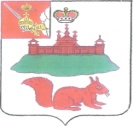 АДМИНИСТРАЦИЯ  КИЧМЕНГСКО-ГОРОДЕЦКОГО МУНИЦИПАЛЬНОГО РАЙОНА  ВОЛОГОДСКОЙ ОБЛАСТИПОСТАНОВЛЕНИЕ                  от 06.08.2020 г      № 588                    с. Кичменгский Городок     В соответствии с пунктом 1 статьи 39.37, статьями 39.38, 39.39, 39.43 Земельного кодекса Российской Федерации, статьей 3.6 Федерального закона от 25.10.2001 года №137-ФЗ «О введение в действие Земельного кодекса Российской Федерации», рассмотрев ходатайство публичного акционерного общества «Межрегиональная распределительная сетевая компания Северо-Запада» от 26.05.2020 года №3.2.38-2.12.9-19, администрация районаПОСТАНОВЛЯЕТ:Установить публичный сервитут в интересах публичного акционерного общества «Межрегиональная распределительная сетевая компания Северо-Запада» ИНН 7802312751, ОГРН 1047855175785, зарегистрированного по адресу: город Санкт-Петербург, площадь Конституции, дом 3, литер А, помещение 16Н, в целях размещения объекта электросетевого хозяйства «ВЛ-0,4 кВ от КТП-160 п. Берсенево», общей площадью 28041 кв. м, в отношении:- части земель, находящихся в государственной не разграниченной собственности в границах кадастровых кварталов 35:17:0409008, 35:17:0409010, 35:17:0409007, 35:17:0409005, 35:17:0409003 с местоположением: Вологодская область, Кичменгско-Городецкий муниципальный район;-  части земельного участка с кадастровым номером 35:17:0409007:2, расположенного по адресу: Вологодская область, Кичменгско-Городецкий район, д. Берсенево, д. 1;-  части земельного участка с кадастровым номером 35:17:0409005:1, расположенного по адресу: Вологодская область, Кичменгско-Городецкий район, с/с Захаровское, д. Клепиково;-  части земельного участка с кадастровым номером 35:17:0409007:22, расположенного по адресу: Вологодская область, Кичменгско-Городецкий район, с/с Захаровское, д. Берсенево;-  части земельного участка с кадастровым номером 35:17:0409007:21, расположенного по адресу: Вологодская область, Кичменгско-Городецкий район, с/с Захаровское, д. Берсенево.Утвердить границы публичного сервитута согласно приложению к настоящему постановлению.Установить срок действия публичного сервитута – 49 (сорок девять) лет.Порядок установления зон с особыми условиями использования территорий и содержание ограничений прав на земельные участки в границах таких зон определяются в соответствии с Правилами установления охранных зон объектов электросетевого хозяйства и особых условий использования земельных участков, расположенных в границах таких зон, утвержденными Постановлением Правительства Российской Федерации от 24.02.2009 года №160.Плата за публичный сервитут на основании пункта 4 статьи 3.6 Федерального закона от 25.10.2001 года №137-ФЗ «О введение в действие Земельного кодекса Российской Федерации» не устанавливается.В отношении части земель, находящихся в государственной не разграниченной собственности, установить свободный график проведения работ при осуществлении деятельности, для обеспечения которой устанавливается публичный сервитут.ПАО «МРСК Северо-Запада» привести части земельных участков и часть земель, находящихся в государственной не разграниченной собственности, в состояние, пригодное для их использования в соответствии с разрешенным использованием, в срок не позднее чем три месяца после завершения деятельности, для обеспечения которой устанавливается публичный сервитут.Администрации Кичменгско-Городецкого муниципального района направить копию настоящего постановления в течение 5 (пяти) рабочих дней со дня его принятия:- в Управление Федеральной службы государственной регистрации, кадастра и картографии по Вологодской области;- обладателю публичного сервитута (ПАО «МРСК Северо-Запада»);- правообладателям земельных участков, в отношении которых установлен публичный сервитут.9. Администрации Кичменгско-Городецкого муниципального района в течение 5 (пяти) рабочих дней со дня принятия настоящего постановления направить ПАО «МРСК Северо-Запада» сведения о лицах, являющихся правообладателями земельных участков, в отношении которых установлен публичный сервитут.10. Настоящее  постановление вступает в силу со дня принятия и в течение 5 (пяти) рабочих дней со дня принятия подлежит опубликованию в районной газете «Заря Севера» и размещению на официальном сайте Кичменгско-Городецкого муниципального района в  информационно-телекоммуникационной сети «Интернет».Руководитель администрации района                                                  С.А.Ордин